MINISTER FOR HUMAN SETTLEMENTS: N MFEKETO, M P DIRECTOR-GENERAL: M S TSHANGANANATtONALGOUNGlLOFPROVlNGESQUESTION FOR WRITTEN REPLY QUESTION NUMBER: PQ 1952 (NW2110E) DATE OF PUBLICATION: 8 JUNE 2018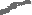 REPLY RECOMNIENDED BY:J LESHABANEDEPUTY DIRECTOR GENERAL:PROGRAMME AND PROJECT gIANAGEMENT UNITNATIONAL ACSEUBLY QUESTION FOR WRITTEN REPLYQUESTION NUMBER: PQ 1952 (NW2110E)DATE OF PUBLICATION: 8 JUNE 2018Ms N K F Hlonyana (EFF) to ask the Minister of Human Settlements:Whether her department at any stage promised housing to residents of the Steenvilla Housing Project in Steenberg, Cape Town, who face eviction as at 1 June 2018; if not, what is the pos‘ition in this regard; if so;Did the specified residents receive the housing; if not, why not; if so, what are the relevant details?	NW2110EREPLYNo, the Department of Human Settlements has not at any stage promised housing to residents facing eviction as at 1 June 2018 at Steenvilla Housing Project in Steenberg, Cape Town.However, the Minister of Human Settlements requested the Western Cape MEC responsible for Human Settlements to investigate and assist the affected residents of Steenvilla Housing Project, in possible measures to ensure that where possible and required alternative measures for accommodation.Due to the huge housing backlog in the Western Cape, it was agreed that qualifying “	families facing eviction will be assisted in phases, with the most vulnerable group prioritised namely the elderly and disabled and thereafter assist those that meet the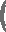 qualification criteria for subsidised housing. Currently, 37 evictees have been identified for assistance.Refer to number 1 above.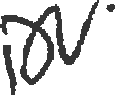 NATIONAL ASSEMBLYQUESTION FOR WRITTEN REPLY QUESTION NUMBER: PQ 1952 (NW2110E) DATE OF PUBLICATION: 8 JUNE 2018J LESHABANEDEPUTY DIRECTOR GENERAL:PROGRAMME AND PROJECT MANAGEMENT UNIT DATE:Recommended/not recommended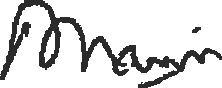 N CHAINEE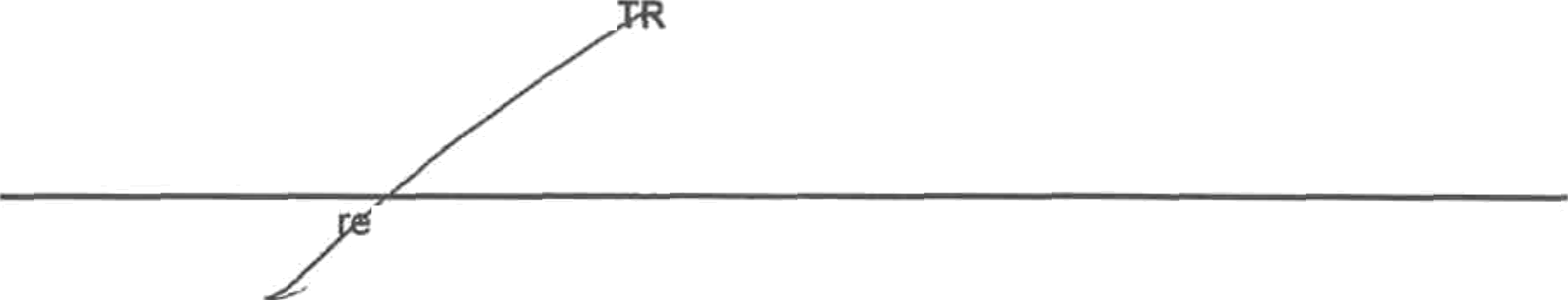 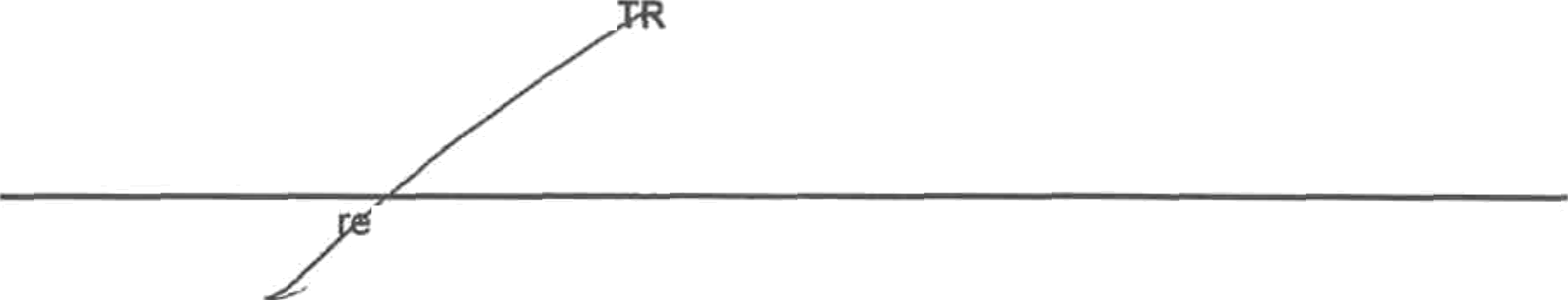 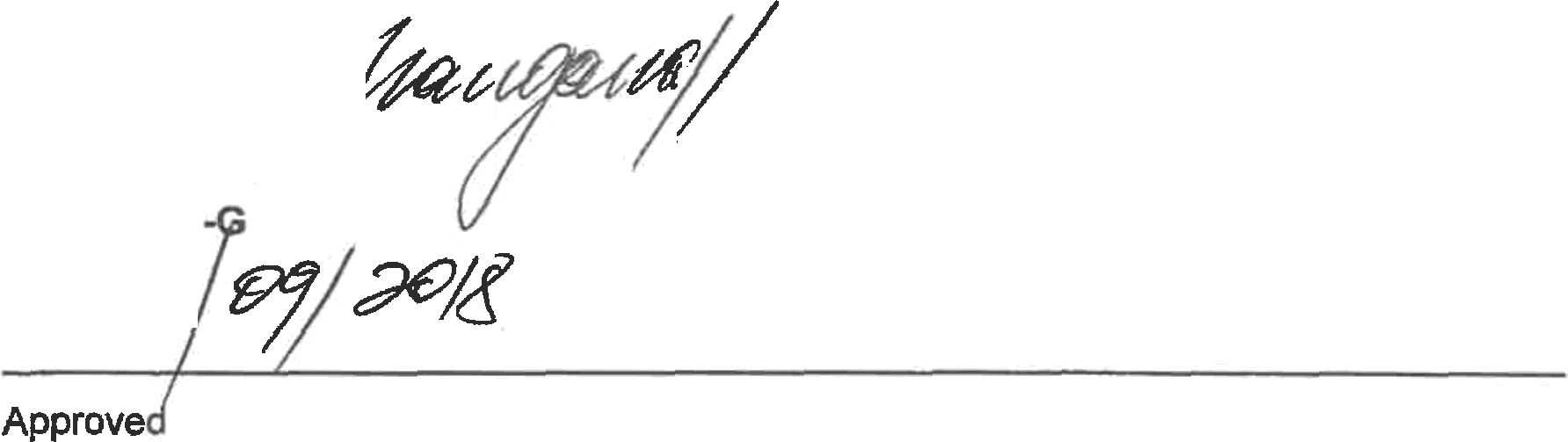 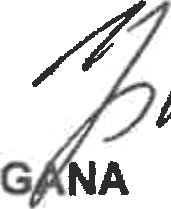 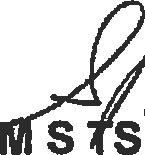 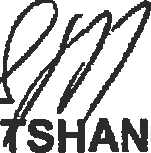 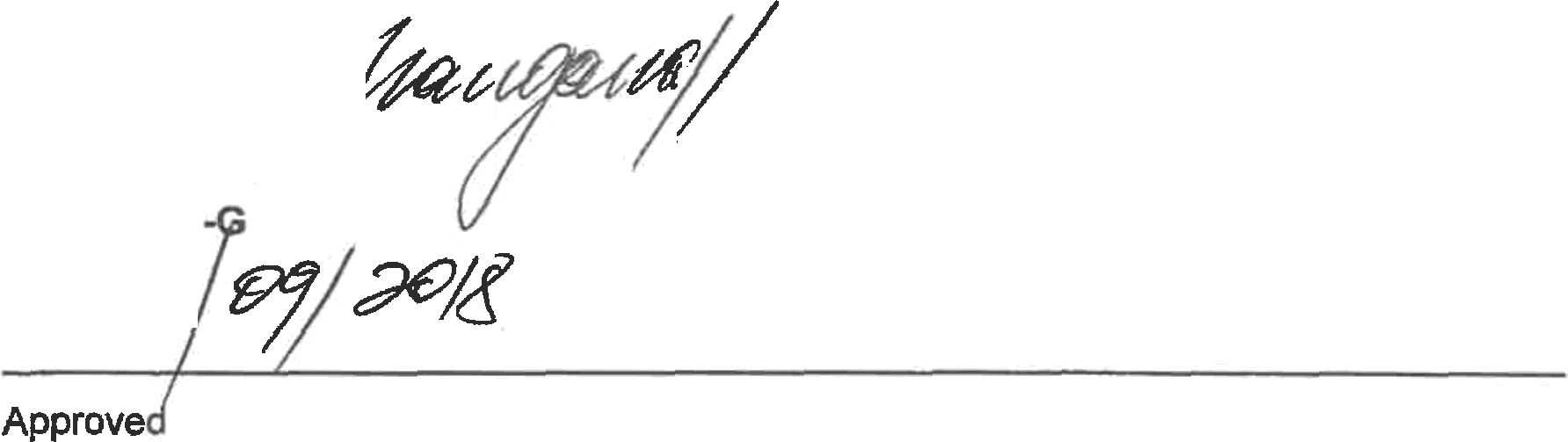 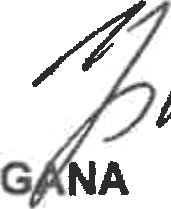 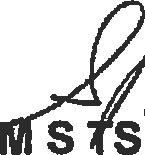 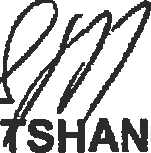 N MI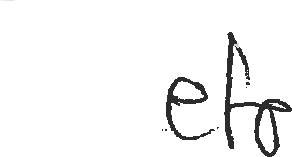 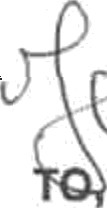 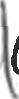 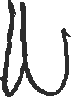 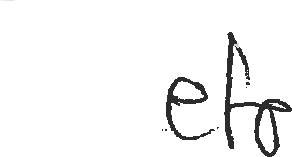 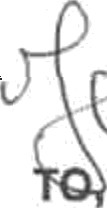 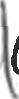 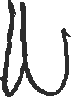 MINISTER FOR HUMAN SETTLEMENTS DATE: